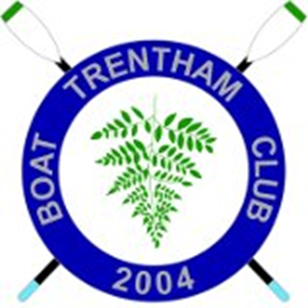 Trentham Boat Club	Rules	Conduct  To abide by the British Rowing Codes of ConductTo accept the British Rowing Safeguarding and Protecting Children Policy, Safeguarding and Protecting Vulnerable Adults Policy and RowSafe documentTo accept the Trentham Boat Club Anti-Bullying Policy, Child Welfare Guidance, and Water Safety Guidance. (see appendix and available at the Club).To be considerate and polite to all at the Club, other water users and the public.To behave in a manner which, represents the Club in a positive way.To wear the Club colours of dark blue shorts and white top with dark green side stripe when racing for Trentham Boat Club.Site Rulesa.    To abide by the rules of Trentham Estates.b.    To abide by the rules of Trentham Watersports association.         c.    To only use the path around the lake as far as is necessary for their sport. Members must                    hold a Trentham Estates pass in order to walk around the perimeter of the lake.Junior MembersJunior Members require permission from the Junior Coach to take a boat on the lake. In the event that there is no Junior Coach, the permission of a Level 2 coach must be given.Junior Members must be supervised at all times when undertaking land or water based training. A minimum of two adults must be present. There is to be no use of weights or other equipment before instruction has been given by the Junior Coach, and the individual has shown they can use them proficiently and safely.Junior Members should never be at the Club alone without a responsible adult.A responsible adult may be either the parent, carer or guardian of the child, or if they are unavailable, a responsible adult aged 18years and over. VisitorsVisiting British Rowing members may row at Trentham and use all facilities. The Club member hosting the visitor must ensure their guest is appropriately insured and must gain the permission of the Squad Captain for the visit. The visitor must, at all times, follow The Club Rules. Visitors must sign The Visitors’ Declaration form and sign in and out of the session.Roles within the ClubAll essential club offices are written in the Constitution.The following may also be  elected at an AGM:Men’s Vice CaptainWomen’s Vice CaptainAssistant Water Safety Advisor These posts may be elected at the AGM and may attend all meetings of the Committee but  may only vote on occasions when the Men’s Captain, Women’s Captain  or Water Safety Advisor are unable to attend.Membership Secretary	Facilities Secretary	These posts may be elected at the AGM and may attend all meetings of the Committee and may vote.Junior Coordinator.The Junior Coordinator shall be appointed in the same manner as the Club Welfare Officer (see the Club Constitution section 25) and is invited to attend all meetings but may not vote.Junior Coach	The Junior Coach is invited to attend all meetings but may not vote. He/she may not hold any other elected committee post if he/she receives remuneration. If the position of Junior Coach is a voluntary one, he/she may hold another post on the committee.Voting Procedure for Parent Representative.This will take place between the AGM being called and taking place. 14 days notice will be given to all parents/guardians of the election, by the Club Secretary. Candidates will notify the Club Secretary of their intention to stand. If a candidate wishes, they may include a written statement of no more than 300 words with their nomination, to be distributed by the Club Secretary no less than 7 days before the meeting.There shall be no proxy or postal voting. One parent/guardian per family may cast 1 vote per junior under the age of 18years. No vote may be cast for a Junior Member who is 18years old. The election shall be by secret ballot and carried out by the Club Chairman, assisted by the Club Secretary. The candidate gaining the most votes shall be elected. Votes cast=number of Junior Members.Voting Procedure for Junior Representative.This will take place between the AGM being called and taking place. 14 days notice will be given to all Junior Members via parents/guardians, of the election, by the Club Secretary. Candidates will notify the Club Secretary of their intention to stand via their parent/guardian who must give permission for their child’s candidacy (this via parental email or a letter to the Secretary signed by the parent/guardian). All candidates must be 15years or over. The parent group may also, if so wished, vote for a vice parent representative who may attend the committee meeting if the Parent Representative is to be absent and would then be eligible to vote on the parent group behalf.Candidates must be present at the election meeting, and there will be no proxy or postal voting. Candidates may introduce themselves to the Junior Members at the election meeting. The election will be by secret ballot and carried out by the Club Chairman, assisted by the Club Welfare Officer. The candidate gaining the most votes shall be elected.Conflicts of interest.The Chairman, Squad Captains, Parent Representative and Treasurer, and any person       receiving remuneration from the Club, may hold no other position on the Committee to enable   proper representation for all parts of the Club. Any Committee member having a personal financial or other vested interest in an agenda item, which differs from the majority of other Club members, must declare an interest and may be asked not to be present during this item, and may not vote.Racking. a.   Members must follow the Club Racking Policy. b.   Only Members of Trentham Boat Club may rack boats in the boat house at Trentham. c.   Boats may only be racked with the approval of the Committee.Damage to Property. Loss or damage to Club Property must be reported using the Club reporting procedure: Note damage to boat in log book-Hang ‘Damaged’ sign on boat-Report to section CaptainSafety and Safeguarding.All incidents occurring on or off the water shall be reported using the correct procedures (see British Rowing and Club procedure).            b.  All members must sign boats in and out at the beginning and end of each session.c.  Members must know and follow the circulation pattern, and be aware of changes for specific   events.d.  Members must be aware of all lake users.Disciplinary Panel. As described in the British Rowing Guidelines on Grievance and Disciplinary Procedures in Rowing.Declaration for Membership to Trentham Boat ClubI (name)……………………………. agree to abide by:The British Rowing Codes of ConductThe British Rowing Safeguarding and Protecting Children Policy The British RowSafe documentThe Trentham Boat Club Anti-bullying policyThe Trentham Boat Club RulesThe Trentham Boat Club Constitution I understand that rowing is a strenuous sport which I undertaken at my own risk. I confirm that to my knowledge I do not suffer from any disability or medical condition which may put me or anybody else at risk. I undertake to seek medical advice should it be necessary.I also confirm that I am able to swim a minimum of 100m fully clothed and agree to take part in a capsize drill at least once in every 24months.Signed:………………………………… (Member – including Juniors)	Dated:………………………..Juniors should sign above, confirming that they have read & will abide by these Club Rules. Parent/Guardian should also sign below, confirming that they have ensured that their child has read and understood these Club Rules and confirming that they personally will abide by the rules where applicable.Signed:………………………………… (Parent or Guardian if applicable)	Dated:………………………..